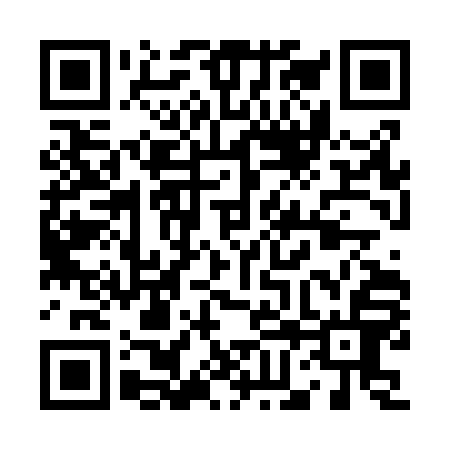 Prayer times for Erave, Papua New GuineaMon 1 Apr 2024 - Tue 30 Apr 2024High Latitude Method: NonePrayer Calculation Method: Muslim World LeagueAsar Calculation Method: ShafiPrayer times provided by https://www.salahtimes.comDateDayFajrSunriseDhuhrAsrMaghribIsha1Mon5:186:2712:283:446:297:352Tue5:186:2712:283:446:297:343Wed5:186:2712:283:446:287:344Thu5:176:2712:273:446:287:335Fri5:176:2712:273:446:287:336Sat5:176:2712:273:446:277:327Sun5:176:2612:273:446:277:328Mon5:176:2612:263:446:267:329Tue5:176:2612:263:446:267:3110Wed5:176:2612:263:446:257:3111Thu5:166:2612:253:446:257:3112Fri5:166:2612:253:446:247:3013Sat5:166:2612:253:446:247:3014Sun5:166:2612:253:446:247:2915Mon5:166:2612:243:446:237:2916Tue5:166:2612:243:446:237:2917Wed5:156:2612:243:446:227:2818Thu5:156:2612:243:446:227:2819Fri5:156:2512:243:446:227:2820Sat5:156:2512:233:446:217:2821Sun5:156:2512:233:446:217:2722Mon5:156:2512:233:446:217:2723Tue5:156:2512:233:446:207:2724Wed5:156:2512:233:436:207:2625Thu5:146:2512:223:436:207:2626Fri5:146:2512:223:436:197:2627Sat5:146:2512:223:436:197:2628Sun5:146:2512:223:436:197:2629Mon5:146:2512:223:436:187:2530Tue5:146:2512:223:436:187:25